3GPP TSG SA WG4#117e	S4-220045E-meeting, 14th – 23rd February 2022	=====  CHANGE  =====5.1	OverviewThis clause defines the characterization framework for video codecs for relevant 3GPP scenarios. For this purpose, the following is applied:-	A set of relevant scenarios is defined. The scenarios reflect a typical application for video codecs in 5G systems and networks. The scenarios are introduced in clause 6 and may be extended in future versions of this document.-	For each scenario, one or several reference sequences are defined that serve as the baseline for anchor generation.-	For each test scenario, one or several anchors are defined and generated. For details on anchors, please refer to clause 5.3. For anchor generation, reference software tools are used as introduced in clause 5.4.-	For each of the anchors, metrics are provided. Metrics are documented in detail in clause 5.5.-	Tests for new codecs can be developed and generated. They are equivalent to anchor generation, but possibly for other codecs. Tests are introduced in clause 5..-	Codecs are to be characterized against anchors. Characterization is documented in terms of expected bitrate savings for a codec, and may include additional comparison parameters such as complexity increase, etc. The basic characterization framework is introduced in clause 5..-	Verification of the provided anchors and tests is needed. A process for verification is introduced in clause 5..An overview of the anchor generation framework and the anchor metrics is provided in Figure 5.1-1. An integral part of this Technical Report is the following information:-	Formats to store reference and anchor sequences-	Reference sequences for each of the defined scenarios-	Reference software encoders-	Anchor configuration files-	Anchor bitstreams in a well-defined anchor bitstream format-	A anchor metric computation based on a reference sequence, anchor bitstream and an anchor sequence.-	Conforming decoders to generate an anchor sequence from an anchor bitstream-	Anchor metrics in a well-defined storage format.NOTE: as the anchor sequences can be generated by conforming decoders, anchor sequences are not included in this document.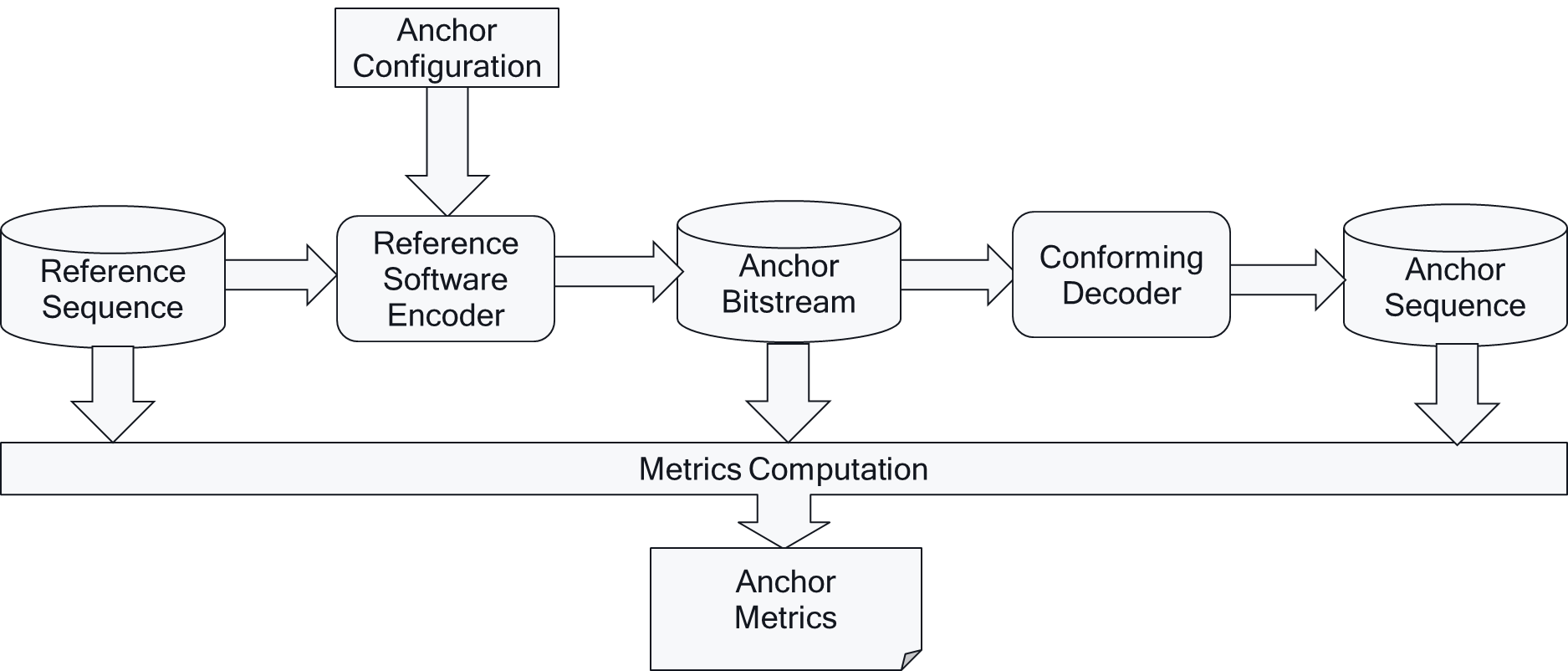 Figure 5.1-1 Anchor Generation Framework and Anchor Metrics Generation=====  CHANGE  =====5.3	AnchorsAnchors provide a baseline that a tested method can be compared against. Anchors defined in this specification use a codec/profile/level that exists in an existing 3GPP specification as introduced in clause 4.Anchor tuples are collected to address different quality and bitrates that can then be used for evaluation over a larger set of operation points.The following principle apply to anchor definitions:-	Each scenario typically has several well-defined anchors-	An anchor is a combination of:-	Explanation on anchor relevance-	Reference sequence-	Reference encoder-	Encoder configuration-	Encoding complexity estimation, if available-	Variable encoder configuration to create multiple quality/bitrate variants (using for example QP variations or other bitrate/quality evaluation tools). -	Anchor tuples creating multiple variants, each including-	Anchor bitstream-	Anchor Metrics-	Additional recommended anchor information includes-	MD5 check sum of the complete reconstructed yuv file (anchor sequence)-	Output picture log from reference encoder-	Output picture log from reference decoderAnchors and anchor tuples are an integral part of this document.Anchor tuples should be created over a wide range of parameters to provide sufficient data and overlap with expected test results to support the generation of characterization results (see clause 5.7).The workflow for the generation of anchor tuples is shown in Figure 5.3-1.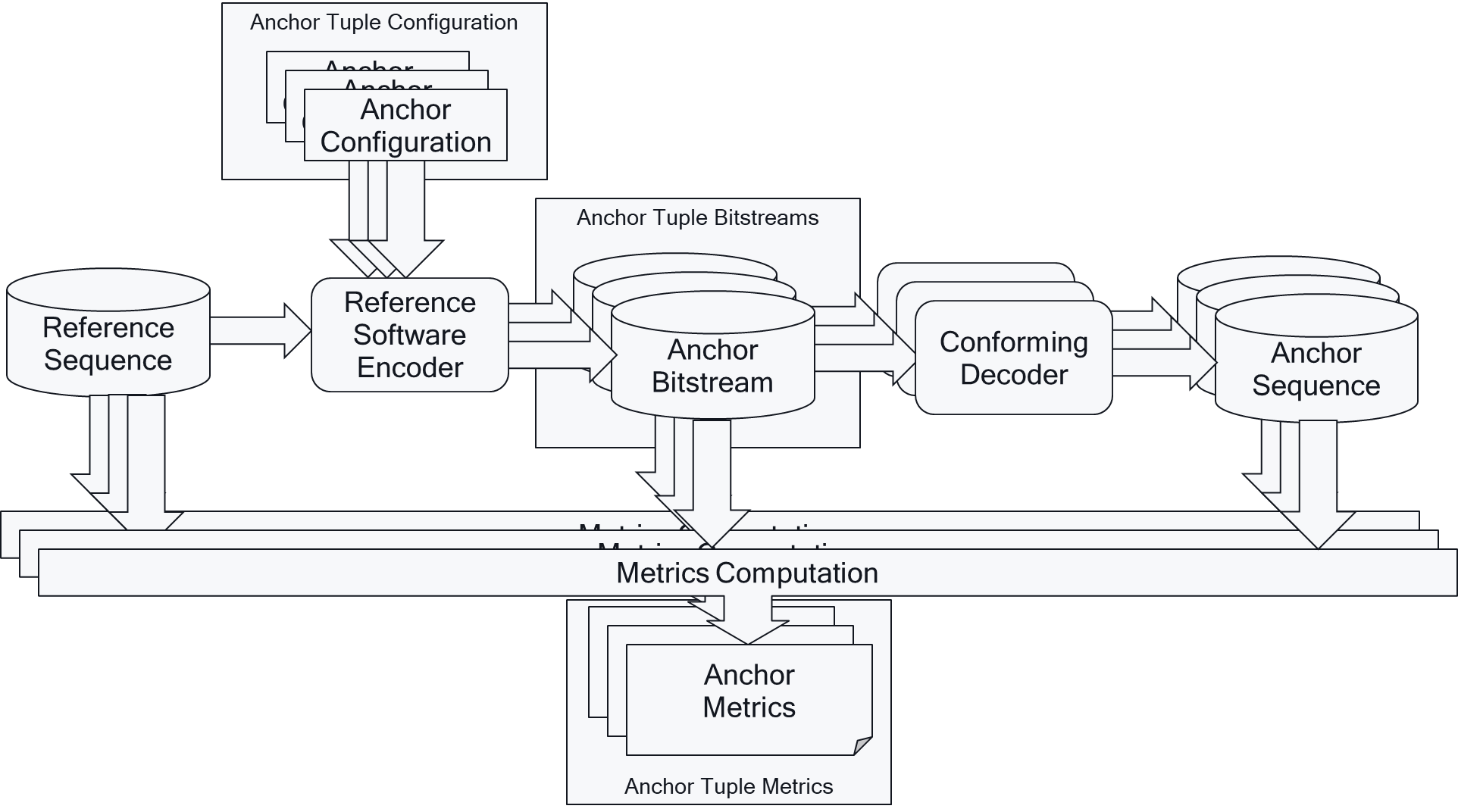 Figure 5.3-1: Anchor Tuple Generation Framework and Anchor Tuple Metrics GenerationAnchors are provided according to the format as defined in Annex B.3.=====  CHANGE  =====5.6	General encoding constraints=====  CHANGE  =====5.7	TestsTests may be executed to compare codecs not yet in 3GPP specifications against anchors defined in this specification. Tests, equivalently to anchors, are collected in tuples to address different quality and bitrates that can then be used for evaluation over a larger set of operation points.A test is developed against an anchor and is a combination of:-	The corresponding anchor, which includes-	Scenario-	Reference Sequence-	Test encoder-	Test encoder configuration that provides an equivalent setting to the anchor configuration based on the general encoding constraints in clause 5.6.-	Test tuples creating multiple variants, each including-	Test bitstream-	Test Metrics-	Additional recommended test information includes-	MD5 check sum of the complete reconstructed yuv file (reconstructed test sequence)-	Output picture log for reference encoder-	Output picture log for reference decoder-	Tests are an integral part of the Technical ReportThe generation of test tuples is shown in Figure 5.7-1.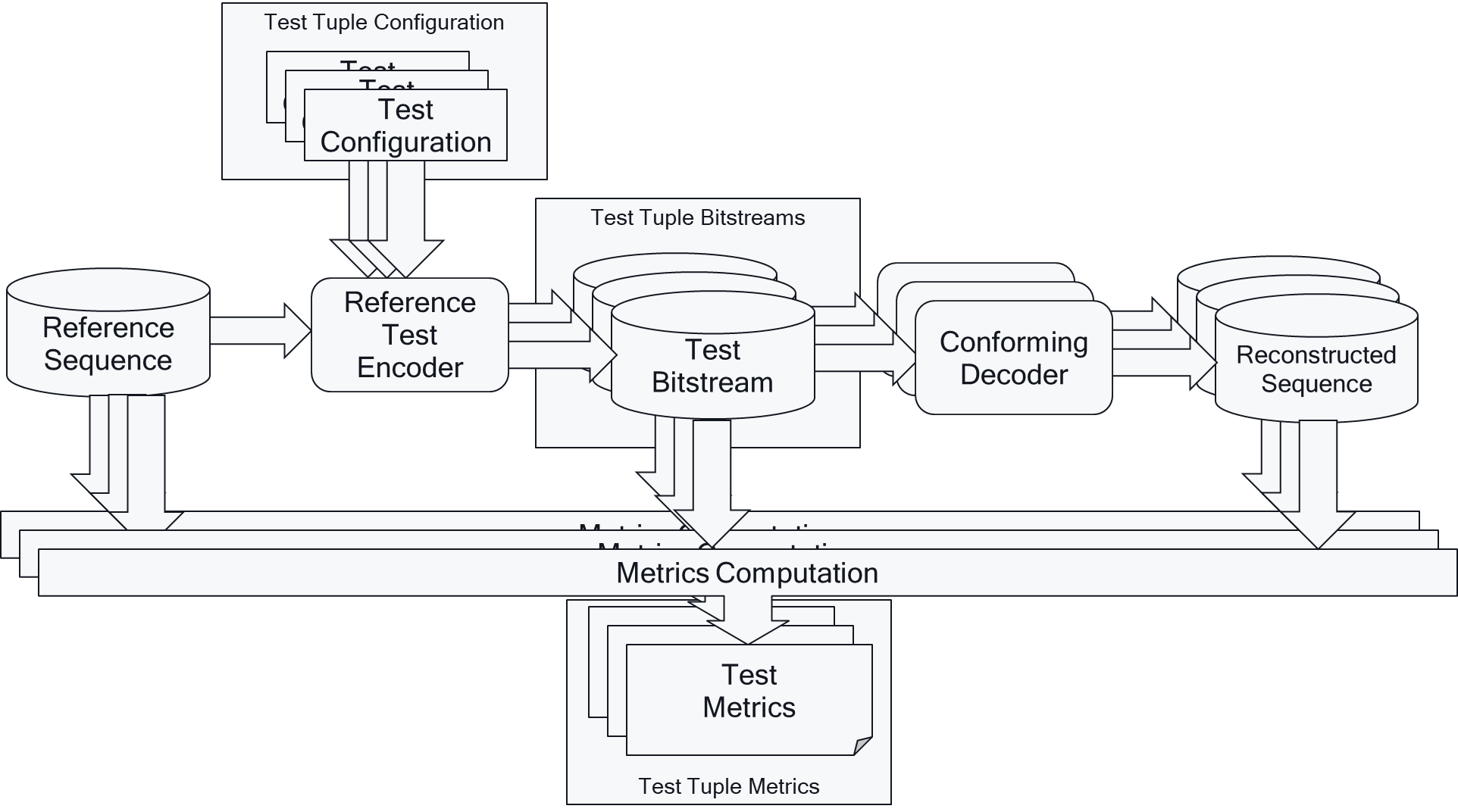 Figure 5.7-1: Test Tuple Generation Framework and Test Tuple Metrics GenerationFor any coding technology being characterized in the study and reported in this document  the evaluation is expected to be conducted consistent with the framework and test designs defined for the anchors as defined in clauses 5.5 and 6.technical documentation to conduct the study is expected to be available and provided. Such information includes normative specification text, reference software and description of configuration files, and codec description.additional data such as subjective test results (with description of test methodology and conditions) not conducted as part of this study item, encoding tool and configuration file description is also important information that could be provided 8.4.2.4	Scenario 3: Screen Content Scenario...=====  CHANGE  =====8.4.2.4.2	Common Parameters and SettingsThe following common Scenario 3 command line options are provided in Table 8.4.2.4.2-1.Table 8.4.2.4.2-1 Common Scenario 3 command line options====== End Change 6 =======CR-Form-v12.0CR-Form-v12.0CR-Form-v12.0CR-Form-v12.0CR-Form-v12.0CR-Form-v12.0CR-Form-v12.0CR-Form-v12.0CR-Form-v12.0PSEUDO CHANGE REQUESTPSEUDO CHANGE REQUESTPSEUDO CHANGE REQUESTPSEUDO CHANGE REQUESTPSEUDO CHANGE REQUESTPSEUDO CHANGE REQUESTPSEUDO CHANGE REQUESTPSEUDO CHANGE REQUESTPSEUDO CHANGE REQUEST26.955CRpseudorev-Current version:1.4.6For HELP on using this form: comprehensive instructions can be found at 
http://www.3gpp.org/Change-Requests.For HELP on using this form: comprehensive instructions can be found at 
http://www.3gpp.org/Change-Requests.For HELP on using this form: comprehensive instructions can be found at 
http://www.3gpp.org/Change-Requests.For HELP on using this form: comprehensive instructions can be found at 
http://www.3gpp.org/Change-Requests.For HELP on using this form: comprehensive instructions can be found at 
http://www.3gpp.org/Change-Requests.For HELP on using this form: comprehensive instructions can be found at 
http://www.3gpp.org/Change-Requests.For HELP on using this form: comprehensive instructions can be found at 
http://www.3gpp.org/Change-Requests.For HELP on using this form: comprehensive instructions can be found at 
http://www.3gpp.org/Change-Requests.For HELP on using this form: comprehensive instructions can be found at 
http://www.3gpp.org/Change-Requests.Proposed change affects:UICC appsMERadio Access NetworkCore NetworkTitle:	[FS_5G_Video] Proposed General Definitions for Coding constraints[FS_5G_Video] Proposed General Definitions for Coding constraints[FS_5G_Video] Proposed General Definitions for Coding constraints[FS_5G_Video] Proposed General Definitions for Coding constraints[FS_5G_Video] Proposed General Definitions for Coding constraints[FS_5G_Video] Proposed General Definitions for Coding constraints[FS_5G_Video] Proposed General Definitions for Coding constraints[FS_5G_Video] Proposed General Definitions for Coding constraints[FS_5G_Video] Proposed General Definitions for Coding constraints[FS_5G_Video] Proposed General Definitions for Coding constraintsSource to WG:Qualcomm Incorporated, Tencent, GoogleQualcomm Incorporated, Tencent, GoogleQualcomm Incorporated, Tencent, GoogleQualcomm Incorporated, Tencent, GoogleQualcomm Incorporated, Tencent, GoogleQualcomm Incorporated, Tencent, GoogleQualcomm Incorporated, Tencent, GoogleQualcomm Incorporated, Tencent, GoogleQualcomm Incorporated, Tencent, GoogleQualcomm Incorporated, Tencent, GoogleSource to TSG:Work item code:FS_5GVideoFS_5GVideoFS_5GVideoFS_5GVideoFS_5GVideoDate:Date:Date:04/02/2022Category:BRelease:Release:Release:17 Use one of the following categories:
F  (correction)
A  (mirror corresponding to a change in an earlier release)
B  (addition of feature), 
C  (functional modification of feature)
D  (editorial modification)Detailed explanations of the above categories can
be found in 3GPP TR 21.900.Use one of the following categories:
F  (correction)
A  (mirror corresponding to a change in an earlier release)
B  (addition of feature), 
C  (functional modification of feature)
D  (editorial modification)Detailed explanations of the above categories can
be found in 3GPP TR 21.900.Use one of the following categories:
F  (correction)
A  (mirror corresponding to a change in an earlier release)
B  (addition of feature), 
C  (functional modification of feature)
D  (editorial modification)Detailed explanations of the above categories can
be found in 3GPP TR 21.900.Use one of the following categories:
F  (correction)
A  (mirror corresponding to a change in an earlier release)
B  (addition of feature), 
C  (functional modification of feature)
D  (editorial modification)Detailed explanations of the above categories can
be found in 3GPP TR 21.900.Use one of the following categories:
F  (correction)
A  (mirror corresponding to a change in an earlier release)
B  (addition of feature), 
C  (functional modification of feature)
D  (editorial modification)Detailed explanations of the above categories can
be found in 3GPP TR 21.900.Use one of the following categories:
F  (correction)
A  (mirror corresponding to a change in an earlier release)
B  (addition of feature), 
C  (functional modification of feature)
D  (editorial modification)Detailed explanations of the above categories can
be found in 3GPP TR 21.900.Use one of the following categories:
F  (correction)
A  (mirror corresponding to a change in an earlier release)
B  (addition of feature), 
C  (functional modification of feature)
D  (editorial modification)Detailed explanations of the above categories can
be found in 3GPP TR 21.900.Use one of the following categories:
F  (correction)
A  (mirror corresponding to a change in an earlier release)
B  (addition of feature), 
C  (functional modification of feature)
D  (editorial modification)Detailed explanations of the above categories can
be found in 3GPP TR 21.900.Use one of the following releases:
Rel-8	(Release 8)
Rel-9	(Release 9)
Rel-10	(Release 10)
Rel-11	(Release 11)
Rel-12	(Release 12)
Rel-13	(Release 13)
Rel-14	(Release 14)
Rel-15	(Release 15)
Rel-16	(Release 16)Use one of the following releases:
Rel-8	(Release 8)
Rel-9	(Release 9)
Rel-10	(Release 10)
Rel-11	(Release 11)
Rel-12	(Release 12)
Rel-13	(Release 13)
Rel-14	(Release 14)
Rel-15	(Release 15)
Rel-16	(Release 16)Reason for change:Reason for change:r1 - incorporating the online changes to the Low-Latency P definitionr1 - incorporating the online changes to the Low-Latency P definitionr1 - incorporating the online changes to the Low-Latency P definitionr1 - incorporating the online changes to the Low-Latency P definitionr1 - incorporating the online changes to the Low-Latency P definitionr1 - incorporating the online changes to the Low-Latency P definitionr1 - incorporating the online changes to the Low-Latency P definitionr1 - incorporating the online changes to the Low-Latency P definitionr1 - incorporating the online changes to the Low-Latency P definitionSummary of change:Summary of change:Consequences if not approved:Consequences if not approved:Clauses affected:Clauses affected:YNOther specsOther specs Other core specifications	 Other core specifications	 Other core specifications	 Other core specifications	TS/TR ... CR ... TS/TR ... CR ... TS/TR ... CR ... affected:affected: Test specifications Test specifications Test specifications Test specificationsTS/TR ... CR ... TS/TR ... CR ... TS/TR ... CR ... (show related CRs)(show related CRs) O&M Specifications O&M Specifications O&M Specifications O&M SpecificationsTS/TR ... CR ... TS/TR ... CR ... TS/TR ... CR ... Other comments:Other comments:This CR's revision history:This CR's revision history:--lag-in-frames=0No future frame is used as reference in low delay configuration.Key-frame-filtering is a motion compensated temporal filtering. It is only enabled in random access configuration. When --lag-in-frames=0, key frames will not be filtered.--deltaq-mode=0disable block based adaptive quantization, so all blocks within a frame use the same quantization parameter--enable-onesided-comp=0disable compound prediction for low delay content. Unidirectional prediction Inter frame,  only.--max-reference-frames=4restrict number of reference frames to 4.